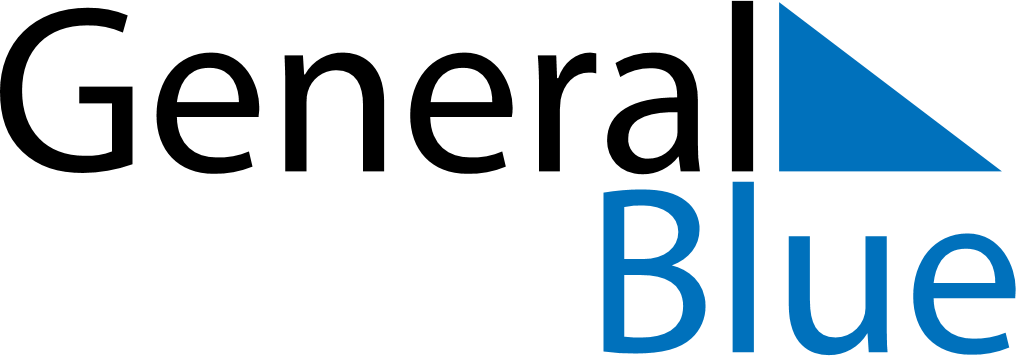 August 2024August 2024August 2024August 2024August 2024August 2024South Yunderup, Western Australia, AustraliaSouth Yunderup, Western Australia, AustraliaSouth Yunderup, Western Australia, AustraliaSouth Yunderup, Western Australia, AustraliaSouth Yunderup, Western Australia, AustraliaSouth Yunderup, Western Australia, AustraliaSunday Monday Tuesday Wednesday Thursday Friday Saturday 1 2 3 Sunrise: 7:06 AM Sunset: 5:39 PM Daylight: 10 hours and 32 minutes. Sunrise: 7:05 AM Sunset: 5:40 PM Daylight: 10 hours and 34 minutes. Sunrise: 7:05 AM Sunset: 5:41 PM Daylight: 10 hours and 35 minutes. 4 5 6 7 8 9 10 Sunrise: 7:04 AM Sunset: 5:41 PM Daylight: 10 hours and 37 minutes. Sunrise: 7:03 AM Sunset: 5:42 PM Daylight: 10 hours and 38 minutes. Sunrise: 7:02 AM Sunset: 5:43 PM Daylight: 10 hours and 40 minutes. Sunrise: 7:01 AM Sunset: 5:43 PM Daylight: 10 hours and 41 minutes. Sunrise: 7:00 AM Sunset: 5:44 PM Daylight: 10 hours and 43 minutes. Sunrise: 6:59 AM Sunset: 5:44 PM Daylight: 10 hours and 45 minutes. Sunrise: 6:58 AM Sunset: 5:45 PM Daylight: 10 hours and 46 minutes. 11 12 13 14 15 16 17 Sunrise: 6:57 AM Sunset: 5:46 PM Daylight: 10 hours and 48 minutes. Sunrise: 6:56 AM Sunset: 5:46 PM Daylight: 10 hours and 50 minutes. Sunrise: 6:55 AM Sunset: 5:47 PM Daylight: 10 hours and 51 minutes. Sunrise: 6:54 AM Sunset: 5:48 PM Daylight: 10 hours and 53 minutes. Sunrise: 6:53 AM Sunset: 5:48 PM Daylight: 10 hours and 55 minutes. Sunrise: 6:52 AM Sunset: 5:49 PM Daylight: 10 hours and 56 minutes. Sunrise: 6:51 AM Sunset: 5:50 PM Daylight: 10 hours and 58 minutes. 18 19 20 21 22 23 24 Sunrise: 6:50 AM Sunset: 5:50 PM Daylight: 11 hours and 0 minutes. Sunrise: 6:49 AM Sunset: 5:51 PM Daylight: 11 hours and 2 minutes. Sunrise: 6:48 AM Sunset: 5:52 PM Daylight: 11 hours and 3 minutes. Sunrise: 6:47 AM Sunset: 5:52 PM Daylight: 11 hours and 5 minutes. Sunrise: 6:46 AM Sunset: 5:53 PM Daylight: 11 hours and 7 minutes. Sunrise: 6:44 AM Sunset: 5:54 PM Daylight: 11 hours and 9 minutes. Sunrise: 6:43 AM Sunset: 5:54 PM Daylight: 11 hours and 11 minutes. 25 26 27 28 29 30 31 Sunrise: 6:42 AM Sunset: 5:55 PM Daylight: 11 hours and 12 minutes. Sunrise: 6:41 AM Sunset: 5:56 PM Daylight: 11 hours and 14 minutes. Sunrise: 6:40 AM Sunset: 5:56 PM Daylight: 11 hours and 16 minutes. Sunrise: 6:38 AM Sunset: 5:57 PM Daylight: 11 hours and 18 minutes. Sunrise: 6:37 AM Sunset: 5:57 PM Daylight: 11 hours and 20 minutes. Sunrise: 6:36 AM Sunset: 5:58 PM Daylight: 11 hours and 22 minutes. Sunrise: 6:35 AM Sunset: 5:59 PM Daylight: 11 hours and 23 minutes. 